Policy StatementThe safe recruitment of staff in schools is the first step to safeguarding and promoting the welfare of the children in education.It is recognised that this can only be achieved through sound procedures, good inter-agency cooperation and the recruitment and retention of competent, motivated employees who are suited to, and fulfilled in the roles they undertake.This school recognises the value of, and seeks to achieve a diverse workforce which includes people from different backgrounds with different skills and abilities. The school is committed to ensuring that the recruitment and selection of all who work within the school is conducted in a manner that is systematic, efficient and effective and promotes equality of opportunity. The school will uphold its obligations under law and national collective agreements not to discriminate against applicants for employment on the grounds of age, sex, sexual orientation, marital status, disability, race, colour, nationality, ethnic origin, religion or creed.	 This document provides a good practice framework to comply with the principles set down in the school’s Equality Policy.All posts within school are exempt from the Rehabilitation of Offenders Act 1974 and therefore all applicants will be required to declare spent and unspent convictions, cautions and bind-overs, including those regarded as spent and have an Enhanced Criminal Records Disclosure.The school is committed to ensuring people who have been convicted are treated fairly and given every opportunity to establish their suitability for positions. Having a criminal record will not necessarily be a bar to obtaining a position.The school will:1. Ensure that appropriate staff who undertake recruitment have received safe recruitment training and successfully completed the accredited safe recruitment training;2. Ensure every appointment panel includes, at least, one member who has received safe recruitment training;3. Implement robust recruitment procedures and checks for appointing staff and volunteers to ensure that reasonable steps are taken not to appoint a person who is unsuitable to work with children, or who is disqualified from working with children, or does not have the suitable skills and experience for the intended role;4. Keep and maintain a single central record of recruitment and vetting checks in line with DEPT FOR EDUCATION requirements;5. Ensure that the terms of any contract with a contractor or agency requires them to adopt and implement measures described in this procedure. The school will monitor the compliance with these measures;6. Require staff who are convicted or cautioned for any offence during their employment with the school to notify the school, in writing of the offence and the penalty.The following pre-employment checks will be undertaken:• Receipt of at least two satisfactory references, one of which will be from the former or most recent employer;• Verification of the candidate’s identity in line with the requirements of The Immigration, Asylum and Nationality Act 2006; • A list 99 check;• A satisfactory DBS clearance;• Verification of the candidate’s medical fitness;• Verification of qualifications;• Verification of professional registration as required by law for teachers;• Verification of successful completion of induction period (for those who obtainedQTS after 7 May 1999);Roles and responsibilitiesIt is the responsibility of the governing body to:• Ensure the school has effective policies and procedures in place for the recruitment of all staff and volunteers in accordance with DEPT FOR EDUCATION guidance and legal requirements;• Monitor the school’s compliance with them.It is the responsibility of the Headteacher and other managers involved in recruitment to:• Ensure that the school operates safe recruitment procedures and makes sure all appropriate checks are carried out on all staff and volunteers who work at the school;• To monitor contractors’ and agencies’ compliance with this document;• Promote welfare of children and young people at every stage of the procedure;It is the responsibility of all potential and existing workers, including volunteers to comply with this document.It is the responsibility of all contractors and agencies to comply with safe recruitment pre-employment checks.It is the responsibility of the school’s HR provider (Barking and Dagenham) to deal with the administration of the disclosure system for the school.In accordance with the School Staffing Regulations, the governing body has delegated responsibility to the Headteacher to lead in all appointments outside of the leadership group.School governors may be involved in staff appointments, but the final decision will rest with the Headteacher. The Headteacher may delegate the selection process of staff outside of the leadership group to other managers in the school, but remains responsible for the decision to appoint.The ProcedureAdvertisingTo ensure equality of opportunity, the school will advertise all vacant posts to encourage as wide a field of candidates as possible, normally this will entail an external advertisement.However, where there is a reasonable expectation that there are sufficient qualified internal candidates or where staff are at risk of redundancy, an internal advertisement may be considered appropriate.ApplicationsThe form – The school uses a standard Barking and Dagenham application form. CVs will not be accepted.The school requires candidates to account for any gaps or discrepancies in employment history on this application form. Where an applicant is shortlisted, these gaps will be discussed at interview.Applicants should be aware that providing false information is an offence and could result in the application being rejected or summary dismissal if the applicant has been selected, and possible referral to the police and other professional regulatory bodies (eg: General Teaching Council for England).ReferencesReferences for shortlisted candidates will be sent for immediately after shortlisting.The only exception to this is where candidates have indicated on their application forms that that they do not wish their current employer to be contacted. In such cases, this reference will be taken up immediately after interview and prior to any offer of employment being made. One reference will be sought prior to interview wherever possible.References must be in writing and be specific to the job for which the candidate has applied - open references or testimonials are not acceptable. The school will not accept references from relatives or people writing solely in the capacity as a friend.Only references from a trusted authoritative source will be acceptable.Reference requests will specifically ask:• About the referee’s relationship with the candidate• Whether the referee is completely satisfied that the candidate is suitable to work with children and, if not, for specific details of the concerns and the reasons why the referee believes that the person might be unsuitable.Referees will also be asked to confirm details of:• The applicant’s current post and salary• Performance history and conduct• Any disciplinary procedures in which the sanction is current• Any disciplinary procedures involving issues related to the safety and welfare of children, including any in which the sanction has expired and the outcome of those• Details of any allegations or concerns that have been raised that relate to the safety and welfare of children or behaviour towards children and the outcome of these concerns.References will be compared to the application form to ensure that the information provided is consistent. Any discrepancies will be taken up with the applicant at interview.Any information about past disciplinary action or allegations will be considered in the circumstances of the individual case. Cases in which an issue was satisfactorily resolved some time ago, or an allegation was determined to be unfounded or did not require formal disciplinary sanctions, and which no further issues have been raised, are not likely to cause concern. More serious or recent concerns or issues are more likely to cause concern. A history of repeated concerns or allegations over time is also likely to give cause for concern.InterviewsThe selection process will always include the following:• Face to face professional interview including a question related to safeguarding children (in line with Safer Recruitment Training)Proof of Identity and Right to Work in the UK & Verification of Qualifications and/or Professional Status.Shortlisted applicants for all posts will be required to provide proof of identity by producing documents on the day of interview in line with those set out in The Immigration, Asylum and Nationality Act 2006. Similar information is also required to undertake a Criminal Records Bureau check on the preferred candidate.Short-listed candidates will also be required to provide proof of their qualifications and professional status by producing documentation on the day of interview. The school will verify that candidates have actually obtained any qualifications legally required or deemed essential for the job and claimed in their application by asking to see the relevant certificate, or a letter of confirmation from the awarding body / institution. If the original documents are not available, the school will require sight of a properly certified copy. Where candidates have obtained qualifications abroad, a certified comparability check by NARIC will also be required. Proof of identity and other documentation will be verified by the chair of the panel/Headteacher.Commencement of Employment prior to CRB check being receivedIn unusual circumstances it is permitted to commence employment prior to receiving a CRB check. However a List 99 check and risk assessment must be completed.Employment OfferIt may be possible to negotiate a provisional start date with the preferred candidate, however, with the exception of CRB disclosures, the checks detailed above must all be completed BEFORE a person’s appointment is confirmed. In the case of CRB disclosures, the certificate must be obtained before or as soon as practicable after appointment.Once all pre-employment checks have been satisfactorily completed / received, an offer of employment will be made and the contract of employment issued. The contract will be issued as soon as possible but in all circumstances within 8 weeks of employment commencing.Record Retention / Data ProtectionThe school will retain all interview notes on all applicants for a 6 month period, after which time the notes will be destroyed (ie: shredded). The 6 month retention period will allow the school to deal with any data access requests, recruitment complaints or to respond to any complaints made to the Employment tribunal. Under the Data Protection Act 1998, applicants have a right to request access to notes written about them during the recruitment process. Applicants who wish to access their interview notes must make a subject access request in writing to the chair of the panel / Headteacher within 6 months of the interview date.Personal file recordsFrom January 2008, the school will retain the following information which will makeup part of the personal file, for the successful candidate: 		• Application form• References• Disclosure of convictions form• Proof of identification• Proof of academic qualifications• Proof of registration with General Teaching Council (for teaching staff)• Certificate of Good Conduct (where applicable)• Evidence of medical clearance from Occupational Health (where applicable)• Evidence of the CRB clearance (ie: the notification form from EPM or the CRB certificate reference number, NOT the actual CRB form or certificate)Single Central Record of Recruitment Vetting ChecksIn line with DEPT FOR EDUCATION requirements, the school will keep and maintain a single central record of recruitment and vetting checks.The central list will record all staff who are employed at the school, including casual staff, supply staff, volunteers, governors who also work as volunteers, and those who provide additional teaching or instruction for pupils but who are not staff members, eg: specialist sports coach or artist.The central record will indicate whether or not the following have been completed:• Identity checks• Qualification checks for any qualifications legally required for the job• Additionally for those applying for teaching posts, registration check with the GTC where appropriate• Checks of right to work in the United Kingdom• List 99 checks• CRB Enhanced Disclosure• Further overseas records where appropriateIt shall also indicate who undertook the check and the date on which the check was completed or the relevant certificate obtained.In order to record supply staff provided through an agency on the record, the school will require written confirmation from the supply agency that is has satisfactorily completed the checks described above. The school does not need to carry out checks itself except where there is information contained within the disclosure.However identity checks must be carried out by the school to check the person arriving is the person the agency intends to refer to them.InductionAll staff are given a staff handbook when starting at the school which contains a Staff Induction Checklist and Manager’s Guide. This contains the most important policies and procedural information. For example:- DEPT FOR EDUCATION guidance on Safe Working Practice;- Whistle Blowing Policy;- Health & Safety Policy;-Safeguarding Children Policy;- Confidentiality Policy;- Learning and Teaching Policy;The school adopts a culture of vigilance where all concerns are listened to and taken seriously.The school will follow DEPT FOR EDUCATION and Barking and Dagenham Safeguarding Children Board allegations procedures and refer any allegation for initial consultation with the Local Authority Designated Officer. The school has adopted the Barking and Dagenham Disciplinary Policy and guidelines.Reviewed By : GB to determineThames View Junior School is committed to safeguarding and promoting the welfare of children and young people and expects all staff and volunteers to share this commitment.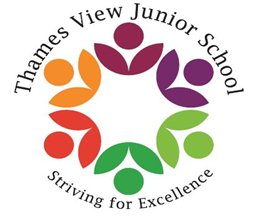 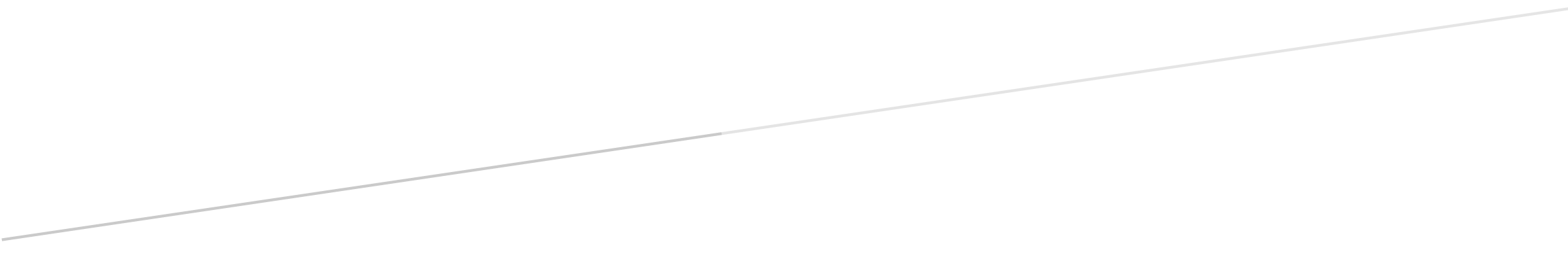 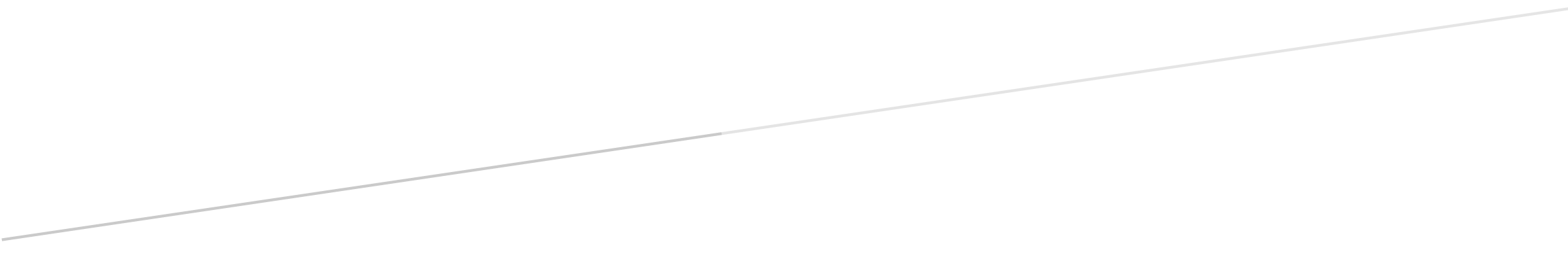 